В рамках регионального проекта:-В рамках федеральной целевой программы РФ «Развитие физической культуры  и спорта в Российской Федерации на 2016-2020 годы» МБОУ «Окуневская СОШ» вошла в программу «Дни Москвы в Кузбассе» для установки спортивной площадки в 2019 году;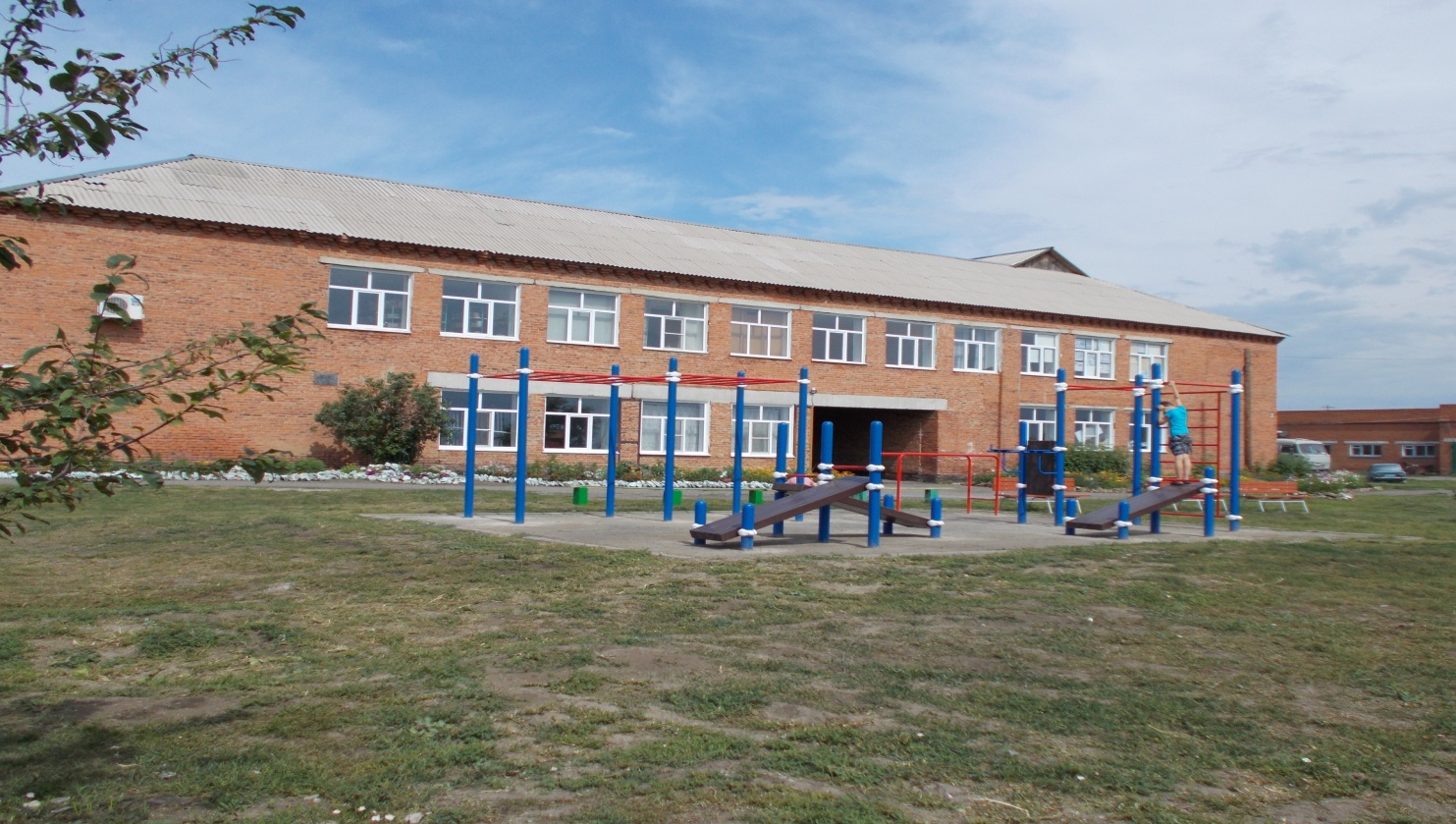 - В настоящее время осуществляется подготовка документов для подачи заявки на участие в государственной программе Кемеровской области «Жилищная и социальная инфраструктура Кузбасса» на 2014-2021 годы»:- капитальный ремонт МБОУ «Промышленновская СОШ  № 2,;- капитальный ремонт здания МБОУ «Окуневская СОШ» в д. Усть-Тарсьма;- строительство пристройки к зданию МБОУ «Промышленновская СОШ № 56» на 300 мест по адресу: пгт. Промышленная, пер. Мичурина, д. 3.- Все средние школы (Вагановская, Тарасовская, Окуневская, Заринская, СОШ № 56, СОШ № 2, Падунская) участвуют в реализации Всероссийского проекта  по ранней профессиональной ориентации учащихся 6-11 классов «Билет в будущее». С 23-25.09.2019 года на базе КРИРПО   г. Кемерово          9 педагогических работников средних школ прошли курсовую подготовку для педагогов-навигаторов, участвующих в реализации проекта и отвечающих за профессиональную ориентацию. В 2019 года 180 учащихся  средних школ района  приняли участие в  Фестивале профессий  «Билет в будущее», который состоялся  в                              г. Ленинск-Кузнецке;- Учащиеся 9-11 классов являются активными участниками открытых уроков на портале Всероссийские открытые уроки «Проектория»;- На организацию и проведение профессиональных проб для обучающихся 8-9 классов на базе ГПОУ «Топкинский технический техникум» по четырем программам.